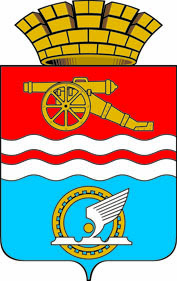 СВЕРДЛОВСКАЯ ОБЛАСТЬАДМИНИСТРАЦИЯ КАМЕНСК-УРАЛЬСКОГО ГОРОДСКОГО ОКРУГАПОСТАНОВЛЕНИЕот 13.07.2021  № 585О внесении изменений в постановление Администрации города Каменска-Уральского от 08.06.2018 № 493 (в редакции постановления Администрации города Каменска-Уральского от 12.08.2019 № 643) «Об утверждении Положения об открытом конкурсе на право получения свидетельств об осуществлении перевозок по муниципальным маршрутам регулярных перевозок пассажиров и багажа автомобильным транспортом в муниципальном образовании город Каменск-Уральский»В соответствии с Федеральными законами от 6 октября 2003 года № 131-ФЗ «Об общих принципах организации местного самоуправления в Российской Федерации», от 13 июля 2015 года № 220-ФЗ «Об организации регулярных перевозок пассажиров и багажа автомобильным транспортом и городским наземным электрическим транспортом в Российской Федерации и о внесении изменений в отдельные законодательные акты Российской Федерации», Уставом муниципального образования Каменск-Уральский городской округСвердловскойобласти, постановлением Администрации города Каменска-Уральского  от 02.03.2017 № 150 (в редакции постановлений Администрации города Каменска-Уральского от 27.02.2018 № 155, от 12.02.2019 № 101, от 12.08.2019 № 644, от 22.06.2020 № 459, постановления Администрации Каменск-Уральского городского округа от 25.12.2020 № 994) «Об утверждении Положения об организации транспортного обслуживания населения по муниципальным маршрутам регулярных перевозок на территории Каменск-Уральского городского округа», решением Городской Думы города Каменска-Уральского от 17.06.2020 № 691 «О внесении изменений в Устав муниципального образования город Каменск-Уральский» Администрация Каменск-Уральского городского округаПОСТАНОВЛЯЕТ:1. Внести изменения в постановление Администрации города Каменска-Уральского от 08.06.2018 № 493 (в редакции постановления Администрации города Каменска-Уральского от 12.08.2019 № 643) «Об утверждении Положения об открытом конкурсе на право получения свидетельств об осуществлении перевозок по муниципальным маршрутам регулярных перевозок пассажиров и багажа автомобильным транспортом в муниципальном образовании город Каменск-Уральский» (далее – Постановление), заменив в наименовании и в пунктах 1, 2 Постановления слова «в муниципальном образования город Каменск-Уральский» словами «на территории Каменск-Уральского городского округа».2. Внести следующие изменения в Положение об открытом конкурсе на право получения свидетельств об осуществлении перевозок по муниципальным маршрутам регулярных перевозок пассажиров и багажа автомобильным транспортом в муниципальном образовании город Каменск-Уральский (далее – Положение), утвержденное Постановлением:1) в наименовании, в пунктах 1.3, 4.21 Положения, в нумерационном заголовке, в наименовании и в пункте 4 Приложения № 1 к Положению, в нумерационном заголовке Приложения № 2 к Положению слова «в муниципальном образования город Каменск-Уральский» заменить словами «на территории Каменск-Уральского городского округа»;2) в пункте 1.1, в подпункте 2 пункта 2.2 Положения слова «муниципального образования город Каменск-Уральский» заменить словами «Каменск-Уральского городского округа»;3) в пункте 2.1 Положения  слова «отраслевой орган администрации города Каменска-Уральского по городскому хозяйству» заменить словами «Отраслевой орган Администрации Каменск-Уральского городского округа по городскому хозяйству»;4) в части второй пункта 2.3, в части третьей пункта 4.3 Положения слова «приказом начальника отраслевого органа администрации города Каменска-Уральского по городскому хозяйству» заменить словами «приказом начальника Отраслевого органа Администрации Каменск-Уральского городского округа по городскому хозяйству»;5) в пункте 2.9 Положения слова «на официальном сайте муниципального образования города Каменск-Уральский» заменить словами «на официальном сайте»;	6) в подпункте 12 части первой пункта 4.3, в части третьей пункта 4.18 Положения  слова «муниципального образования город Каменск-Уральский» заменить словами «Каменск-Уральского городского округа»;  слова «постановлением Администрации города Каменска-Уральского» заменить словами «постановлением Администрации Каменск-Уральского городского округа».3. Опубликовать настоящее постановление в газете «Каменский рабочий» и разместить на официальном сайте муниципального образования.4. Контроль  исполнения настоящего постановления возложить на первого заместителя главы Администрации городского округа БашаринаД.В.Глава Каменск-Уральского городского округа			                   А.А. Герасимов